Este documento lo puedes descargar para responder las actividades relativas al bloque de MORFOLOGÍA de una forma completa y ordenada. Los siguientes términos pueden encontrarse actualmente en la jerga juvenil. Explica su significado y justifica la creación de estas palabras, teniendo en cuenta su contexto de uso y su sentido. No todas están incluidas en el diccionario; utiliza tu intuición. DipearEsta palabra fue creada en el ámbito de la publicidad para referirse al hecho de “untar en una salsa”. Se tomó el verbo to dip del inglés y la primera conjugación del español -ear.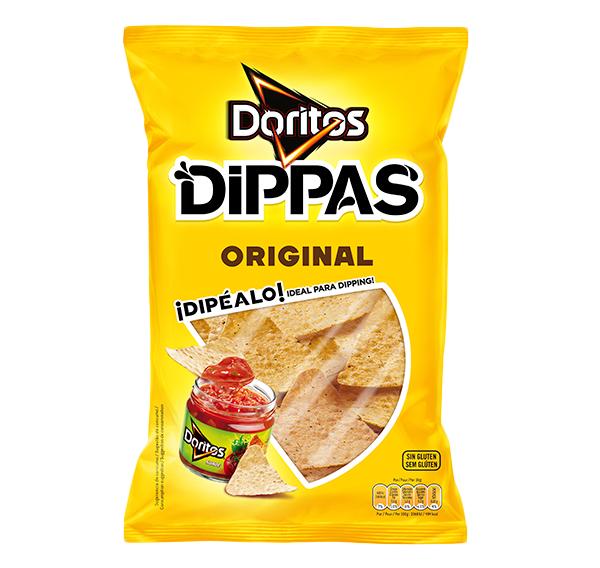 Tuitear, postureo, influencer, brilli-brilli, edredoning, pansexual, salseo, poliamor, whatsappear, retuit, emoticono, balconing.Observa las siguientes tablas donde se incluyen prefijos y sufijos de origen griego. A partir de estas y con ayuda de tus conocimientos previos, crea nuevos términos con los siguientes significados:a)   Dolor de almab)  Miedo al vientoc)   Color de la cienciad)  Amor a la piele)   Tiempo de la escrituraf)   Casarse con uno mismoObserva los siguientes pares de enunciados y señala las diferencias comunicativas que suponen los siguientes usos. Juan vive en un pueblucho en las montañas. Juan vive en un pueblo pequeño en las montañas.En el ejemplo anterior se puede observar como el uso del sufijo -ucho conlleva una connotación negativa. Se trataría de un enunciado despectivo.2.a. Estaba harta de que me dijera cómo debía y cómo no cocinar. Me giré y le pegué un sartenazo.2.a.Estaba harta de que me dijera cómo debía y cómo no cocinar. Me giré y le pegué con la sartén.2.b.¡No seas soso! Pasa y nos tomamos la última cervecita.2.b.¡No seas soso! Pasa y nos tomamos la última cerveza. ¿Qué palabras usáis en vuestro día a día que no están contempladas en el diccionario? Escribe al menos 5 y compruébalo.Por ejemplo: misear (verbo to miss + primera conjugación del verbo en español).  PREFIJOSSIGNIFICAVOCABULARIOA, anNegaciónAteo, anormalAnfiA ambos lados, dobleAnfibio, anfiteatro.AntiOpuesto, contrarioAnticristo, antípoda,antibalasAntropoHombreAntropología, antropocéntricoArchiDestacado,  muyimportanteArchipiélago, archienemigo.AutoDe sí mismo, por sí mismoAutomóvil, autosuficiente. BiblioLibroBibliografía, biblioteca.BioVidaBiología, biodegradable.CosmoMundo, universoCosmología, cosmovisión.CromoColorCromoterapia, cromosoma. CronosTiempoCronológico, cronómetro.Em- enEn el interiorEncéfalo,EndoDentroEndogastritis, endocéntricoEpiEncima, sobreEpitafio, epílogoDecaDiezDecálogoDermoPielDermatólogoDiaA través de DiacrónicoDinamFuerza, energíaDinámicoDisMal, negaciónDisformeExoFuera, en el exteriorExógenoFonoSonidoFonógrafoFotoLuzFotogrfíaGastroEstómagoGastronomíaGeoTierraGeografía, geologíaHelioAireHeliocéntricoHemiMitadHemisferioHemoSangreHemorragia, hemoglobinaHidroAguaHidraúlicaHiperPor encima de Hipermercado, hipertensiónHomoMismoHomónimo, homógrafoIsoIgualIsotermoMacroGrandeMacrocéfaloMegaEnorme, extraordinarioMegalómanoMesoEn medioMesopotamiaMicroPequeñoMicrófonoMonoUnoMonopolioPamTodoPanaceaPeriAlrededor, acerca dePerímetroPoliPluralidadPolígonoSinCon, juntamente, a la vezSíntesisTeleA distancia, desde lejosTeléfonoTeoDiosTeologíaSUFIJOSSIGNIFICAVOCABULARIOAlgiaDolorCefalalgia, neuralgiaArquíaGobierno, poder, mandoMonarquía, autarquíaAtraMédico, curanderoPediatra, CéfaloCabezaMicrocéfalo, encéfaloCraciaPoderDemocracia, teocraciaDromoCarreraHipódromoFiloAmorGermanófilo, clorofiloFobiaMiedoAracnofobia, claustrofobiaGamiaMatrimonioMonogamia, poligamiaGenoNacimiento, comienzoPatógenoGrafoEscribirGeógrafo, CronógrafoIvoroAlimento, comidaCarnívoro, HerbívoroLogoRazón, cienciaTeólogo, cosmólogoManíaLocuraMelomaníaMetroMedidaCentímetroPatíaSufrimiento, sentimientoCardiopatíaScopioEstudio, observaciónMicroscopioTecaCajaBiblioteca